CENTRO  STUDI  ITARD – Ente formatore accreditato MIUR – Membro British Dyslexia AssociationIn collaborazione con:ISTITUTO ITARD  -  Ricerca – Formazione – 	Certificazione - Consulenza – Servizi - PubblicazioniINDEX IPR  Private  System  International Professional  RegistersCIDD - Centro  Internazionale  Dislessia e DisprassiaCOMIS – Cognitive Motor International SocietyANIP – Associazione Nazionale Istituti di PedagogiaCentro  Studi	 ItardEnte  formatore  accreditato  dal  MIURMembro  British Dyslexia AssociationIn collaborazione conISTITUTO  ITARDINDEX-IPR-DSA  Private System International Professional RegistersCentro  Internazionale  Dislessia  e  DisprassiaOrganizza:CLINICA  DELLA  DISCALCULIAValutazione  -  Didattica - Terapia  IL  METODO  CRISPIANI                                 Copertura  Bonus MIUR per gli insegnantiMENTANA – 14 e  15  dicembre 2018   Tot.  n.  12  ore + 8 individuali.  Tot. 20 oreSedeAula didattica – CMR specialisti dell’età evolutivaVia A. Moscatelli 276 Mentana  RESPONSABILE SCIENTIFICOProf.  Piero  Crispiani   INFO:    dott.ssa Chiarelli Valentina   349-4981667   chiarelli.valentina@gmail.comwww.centrostudiitard.it  www.centroitalianodislessia.it    www.istitutoitard.itIl corso  è riservato ai soci dell’Associazione “Centro Studi Itard” che ha sede a Monte San Vito  (ANCONA) .I  FORMATORIProf. Piero Crispiani  -  Università di MacerataCollaboratori Specialisti ItardScopo: Formazione di Insegnanti, Terapisti, Genitori, Educatori, Tutor, Psicologi, Logopedisti e Operatori  su  DISCALCULIA: DIAGNOSI, VALUTAZIONE, TRATTAMENTO ABILITATIVO, DIDATTICA, ORIENTAMENTO.  Al termine del Master, si rilascia un   Attestato di SpecializzazioneCOSTICOSTI: Iscrizione - € 180  (+ 10 di iscrizione al Centro Studi Itard al 2018).Il Corso è coperto da Bonus MIUR per gli insegnanti.ISCRIZIONEDomanda: Inviare la domanda d’iscrizione tramite posta ordinaria a:CENTRO STUDI ITARD - SegreteriaVIA I° maggio, 9   60037  Monte S. Vito (AN) allegando: ricevuta del versamento di  € 200 ( 185 + 15)I versamenti, con  causale:  Nome + cognome - Corso Discalculia 2018 – MENTANA, possono essere effettuati su:Caso A: Per i docenti titolari di Bonus MIURLa quota di 190 euro  (180 + 10) va pagata secondo procedura ministeriale.Caso B: Per i non titolari di Bonus MIURIl versamento di € 180 va effettuato a favore del Centro Studi Itard - Via IV novembre, 33 – 60037 Monte San Vito (AN):- sul CCP  n.  4655705   oppure Bonifico postale  su   IBAN – IT59K 07601 02600 00000 4655705   PROGRAMMA DEL CORSOProgramma : La discalculia e i disturbi specifici di apprendimento (DSA). La discalculia e la disorganizzazione neurologica. La fisiologia del “far di conto” e del “risolvere problemi. Quadro sindromico: sintomi primari e secondari, situazioni critiche. Dominanza laterale, processi cognitivi e discalculia. La struttura della successione e  la fluidità nelle prestazioni matematiche. Strumenti diagnostici di pertinenza pedagogica per la valutazione pedagogica della discalculia: esame funzionale della discalculia, scale di livello, questionari di autoanalisi, ecc. Il trattamento, gli approcci, la strategia ecologico-dinamica in riferimento alla discalculia. Materiali e simulazioni. Indicazioni per la scuola e per la famiglia. Il lavoro estivo e l’avvio alla classe successiva.CALENDARIO14  dicembre	ore 15 – 1915 			ore 9 – 13   e   14,30- 18,30CREDITILa frequenza del corso dà diritto a n. 12 CRIT  (Crediti Rete Itard) per gli iscritti agli INDEX Itard.DOMANDA  DI  ISCRIZIONE  AL  CORSO  AL 	CENTRO	 STUDI 	ITARD Via  IV novembre 33 - 60037  Monte San Vito (AN) Il/La sottoscritt________________________________________________________________nato/a a_________________________(____) il_________, residente a ______________________(___) via_____________________________,tel_______________ mail____________________________________________________________________________
 Titolo/qualifica ___________________________________________________________________Essendo iscritto al Centro Studi Itard per l’anno 2018C H I E D Edi essere ammesso/a  al Corso DISCALCULIA  MENTANA 2018 organizzato dal Centro Studi Itard.    Alla presente allega:copia dell’attestazione del versamento della quota di iscrizione di euro 180  intestato a Centro Studi Itard - Via IV  novembre, 33 – 60037  Monte San Vito (AN), causale: Nome + Cognome - DISCALCULIA  MENTANA 2018.Il sottoscritto dichiara di:accettare le norme contenute nel Bando del Corso;essere consapevole del valore e significato del master bandito;autorizzare il trattamento dei propri dati personali e la loro tenuta in forma cartacea ed elettronica ai sensi della legge 31-12-1996 n.675.;di sollevare il Centro Studi Itard, i proprietari e conduttori dei locali ove si svolge il corso da ogni responsabilità di tipo infortunisticoData _________________Firma _______________________________________CREDITIRiconosciuti 50 crediti ECMCORSO FAD: “Dislessia come disprassia sequenziale: linee storiche, teoriche e professionali”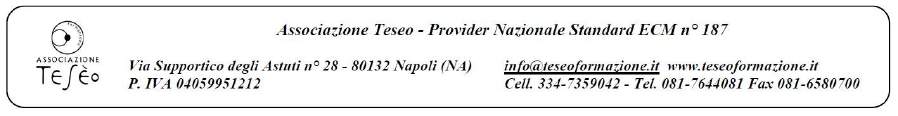 Destinatari ECM: Psicologo, Assistente Sanitario, Infermiere, Infermiere Pediatrico, Logopedista, TNPEE, Fisioterapista, Terapista occupazionale, Tecnico per la Riabilitazione Psichiatrica, Educatore Professionale, Ortottista/Assistente di Oftalmologia, Tecnico di Neurofisiopatologia. Medici (audiologia e foniatria; continuità assistenziale; epidemiologia; genetica medica; medicina di comunità; medicina fisica e riabilitazione; medicina generale (medici di famiglia); medicina interna; neurofisiopatologia; neurologia; neuropsichiatria infantile; organizzazione dei servizi sanitari di base; otorinolaringoiatria; pediatria; pediatria (pediatri di libera scelta); psichiatria; psicoterapia. DESCRIZIONE DEL CORSO FAD: Il corso si basa sull’autoapprendimento senza tutoraggio, integrato da sistemi di supporto informatico. Si articola in moduli tematici concatenati tra di loro con criteri di propedeuticità con avanzamento vincolato (il completamento del precedente attiva il successivo e quindi la sua visualizzazione). Ciascun modulo si compone di slide in Powerpoint + materiale didattico approfondito (Pdf), estrapolato da bibliografia specialistica 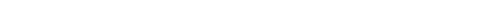 VERIFICA DELL’APPRENDIMENTO: è prevista la somministrazione di quesiti a scelta multipla NB: Il partecipante deve necessariamente concludere il corso entro il 31/12/2018. In mancanza non possono essere riconosciuti crediti ECM MODALITA’ DI PARTECIPAZIONE: Iscrizione on line sulla piattaforma http://www.teseoformazione.it/eventi-fad.html  DOMANDA  DI  ISCRIZIONE  AL  CENTRO  STUDI  ITARD  AL 	CENTRO	 STUDI 	ITARD Via  IV novembre 33 - 60037  Monte San Vito (AN) 

Il/La sottoscritt________________________________________________________________nato/a a_________________________(____) il_________, residente a ______________________(___) via_____________________________,tel_______________ mail____________________________________________________________________________
 Titolo/qualifica ___________________________________________________________________C H I E D Edi essere iscritto all’Associazione Centro Studi ITAD, in qualità di Socio Straordinario, a partire dall’anno 2018 previo versamento di euro 15 sul ccp. n. 4655705  intestato a Centro Studi Itard  v. IV novembre,33   60037  Monte San Vito  (AN)A tal fine, autorizza  e richiede che il proprio nominativo figuri pubblicamente negli elenchi cartacei o elettronici resi pubblici dell’Associazione, unitamente agli indirizzi e numeri di telefono sopra indicati. Allega: copia dell’attestazione del versamento della quota di iscrizione di euro 10  intestato a Centro Studi Itard - Via IV  novembre, 33 – 60037  Monte San Vito (AN), causale: iscrizione Centro Studi Itard 2018.Data _________________Firma _______________________________________